ОПРОСНЫЙ ЛИСТПАРОВОЙ КОТЕЛ СРЕДНЕГО ДАВЛЕНИЯ_________________________________________________________________________________________________________________________________________________________________________________________________________________________________________________________________________________________________________________________________________________________________________________________________________________________________________Примечание:Автоматизированный запуск котла поворотом  ключа «пуск» предполагает комплектацию котла  дополнительным оборудованием, обеспечивающие автоматическое  заполнение котла водой, удаление воздуха, прогрев котла согласно требованиям инструкций завода производителя, вывод на рабочие параметры, прогрев паропроводов  от котла к потребителю. 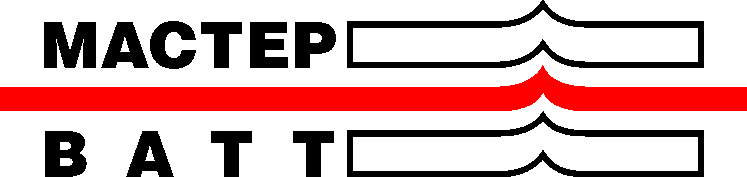 ООО «Компания МВ»Россия, 107143, МоскваУл. Вербная, д.8. Стр.1Тел./Факс: +7 (495) 730 22 99mdv@masterwatt.ruwww.mega-watt.ru1Информация о заказчикеИнформация о заказчикеНаименование  организации:Наименование  организации:Контактное лицо:Контактное лицо:Адрес организации:Адрес организации:Телефон (Факс):Телефон (Факс):Мобильный телефон:Мобильный телефон:Электронная почта:Электронная почта:Адрес в интернете:Адрес в интернете:2Данные по паровому котлуДанные по паровому котлуДанные по паровому котлуДанные по паровому котлуДанные по паровому котлуДанные по паровому котлуДанные по паровому котлуДанные по паровому котлуПаропроизводительность   котлаПаропроизводительность   котлакг/часКоличество котловКоличество котловштРабочее давление параРабочее давление парабарТемпература параТемпература пара°СЭкономайзерЭкономайзерБезБезБезБезБезБезЭкономайзерЭкономайзерВстроенныйВстроенныйВстроенныйВстроенныйВстроенныйВстроенныйЭкономайзерЭкономайзерВыноснойВыноснойВыноснойВыноснойВыноснойВыноснойПродувка верхняяПродувка верхняяАвтоматическая по солесодержаниюАвтоматическая по солесодержаниюАвтоматическая по солесодержаниюАвтоматическая по солесодержаниюАвтоматическая по солесодержаниюАвтоматическая по солесодержаниюПродувка верхняяПродувка верхняяАвтоматическая по таймеруАвтоматическая по таймеруАвтоматическая по таймеруАвтоматическая по таймеруАвтоматическая по таймеруАвтоматическая по таймеруПродувка верхняяПродувка верхняяРучнаяРучнаяРучнаяРучнаяРучнаяРучнаяПродувка нижняя (удаление шлама)Продувка нижняя (удаление шлама)Автоматическая по таймеруАвтоматическая по таймеруАвтоматическая по таймеруАвтоматическая по таймеруАвтоматическая по таймеруАвтоматическая по таймеруПродувка нижняя (удаление шлама)Продувка нижняя (удаление шлама)РучнаяРучнаяРучнаяРучнаяРучнаяРучнаяГлавная паровая задвижкаГлавная паровая задвижкаАвтоматическаяАвтоматическаяАвтоматическаяАвтоматическаяАвтоматическаяАвтоматическаяГлавная паровая задвижкаГлавная паровая задвижкаРучнаяРучнаяРучнаяРучнаяРучнаяРучная3Автоматизация парового котлаАвтоматизация парового котлаАвтоматизация парового котлаАвтоматизация парового котлаАвтоматизация парового котлаАвтоматизация парового котлаАвтоматизация парового котлаАвтоматизация парового котлаАвтоматизированная  работа котла без персонала Автоматизированная  работа котла без персонала Автоматизированная  работа котла без персонала Автоматизированная  работа котла без персонала 24 часа72 часаПолностью автоматизированный запуск котла (поворотом ключа «пуск»)Полностью автоматизированный запуск котла (поворотом ключа «пуск»)Полностью автоматизированный запуск котла (поворотом ключа «пуск»)Полностью автоматизированный запуск котла (поворотом ключа «пуск»)Полностью автоматизированный запуск котла (поворотом ключа «пуск»)Полностью автоматизированный запуск котла (поворотом ключа «пуск»)Вывод параметров на компьютер в диспетчерском пунктеВывод параметров на компьютер в диспетчерском пунктеВывод параметров на компьютер в диспетчерском пунктеВывод параметров на компьютер в диспетчерском пунктеВывод параметров на компьютер в диспетчерском пунктеВывод параметров на компьютер в диспетчерском пунктеПередача данных посредством GSM-каналов (сотовая связь)Передача данных посредством GSM-каналов (сотовая связь)Передача данных посредством GSM-каналов (сотовая связь)Передача данных посредством GSM-каналов (сотовая связь)Передача данных посредством GSM-каналов (сотовая связь)Передача данных посредством GSM-каналов (сотовая связь)4    Горелочное устройство для парового котла4    Горелочное устройство для парового котла4    Горелочное устройство для парового котла4    Горелочное устройство для парового котла4    Горелочное устройство для парового котла4    Горелочное устройство для парового котла4    Горелочное устройство для парового котлаГорелка (производитель)Горелка (производитель)Горелка (производитель)Горелка (производитель)ELCOELCOГорелка (производитель)Горелка (производитель)Горелка (производитель)Горелка (производитель)WeishauptWeishauptТопливо:Газ природныйДавление перед горелкой[бар]Топливо:Газ природныйТеплотворная способность Топливо:Дизельное топливоВязкость мм2/спри 20°СТопливо:Дизельное топливоТеплотворная способность Топливо:МазутВязкость мм2/спри 20°СТопливо:МазутТеплотворная способность 5    Дополнительное оборудование 5    Дополнительное оборудование 5    Дополнительное оборудование 5    Дополнительное оборудование 5    Дополнительное оборудование Расширитель  продувок  котла Расширитель  продувок  котла ДаРасширитель  продувок  котла Расширитель  продувок  котла Нет6Другие сведения, которые Вы считаете нужным сообщить:Другие сведения, которые Вы считаете нужным сообщить:Другие сведения, которые Вы считаете нужным сообщить: